Информация по дистанционной работеФИО педагога: Зверева Татьяна ДмитриевнаНазвание ТО: Художественная керамикаДата: 10.02.2022, 13.02.2022, 14.02.2022, 15.02.2022, 16.02.2022Номер группы:  1,2, 3,4Тема занятия: тематические мастер-классы. Разработка мастер-класса ко дню защитника Отечества.План занятия/описание занятия: теоретическая часть, лепка, анализ работы, составление пошаговой инструкции.Задание для обучающихся:   Ознакомиться с историей праздника «День защитника Отечества» посредством интернет-ресурса;Разработать эскиз будущего изделия, создать образ мужества, отваги, мирной жизни, защиты;Выполнить работу в материале (глина или пластилин);Проанализировать работу, создать пошаговую инструкцию;Дополнить инструкцию схематичными зарисовками. 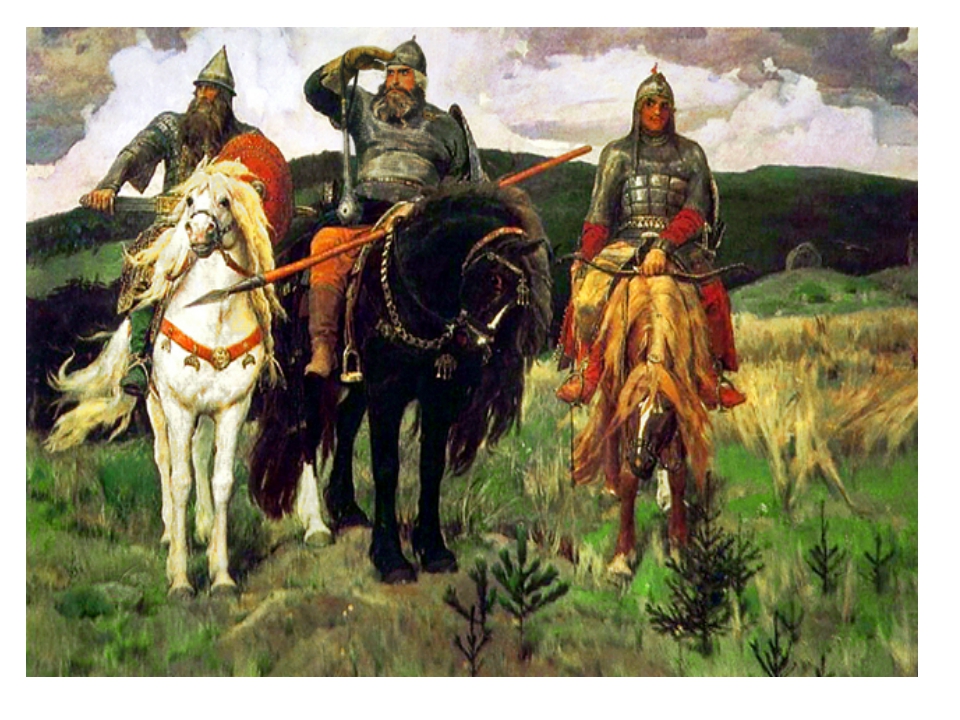 Информация по дистанционной работеФИО педагога: Зверева Татьяна ДмитриевнаНазвание ТО: Художественная керамикаДата: 06.02.2022, 07.02.2022, 08.02.2022, 09.02.2022Номер группы:  1,2, 3,4Тема занятия: Лепка традиционных украшений и обереговПлан занятия/описание занятия: ознакомление с теоретической частью, выполнение эскиза, работа в материале.Задание для обучающихся:   Ознакомиться  с символикой оберегов славян;Из понравившихся образов создать эскиз оберега-подвески для дома или иного предназначения. Продумать крепление. Оберег может представлять собой как целостный предмет, так и состоять из отдельных частей (основы и нескольких подвесок). За основу в будущем можно взять веточку и заняться изготовлением частей-подвесок.Выполнить оберег из глины согласно эскизуСИМВОЛИКА ОБЕРЕГОВЗлаки, бобовые – символ достатка, сытой жизни.Лапти символизируют домашний уют, семейное счастье.Мак, зерна мака – символ исполнения желания.Шишка – символ трудолюбия и достижения успеха.Лекарственные травы, ягоды шиповника – символ крепкого здоровья.Лук- оберегает семью от слез.Ягоды рябины – символ женской молодости, красоты.Бессмертник – символ долголетия.Мешковина – изобилие.Тыква, ее семена – символ плодородия, женского начала.Хлеб – всему голова, согласие и достаток в доме.Лавровый лист – слава, успех.Плетение символизирует знакомства, дружбу с новыми людьми.Солнце, подсолнух – главный славянский оберег, славяне – дети солнца.Семена подсолнуха – здоровье детей в доме.Семя – зарождение новой жизни.Кувшин – символ воды, полная чаша в доме.Яйцо – продолжение рода.Кукуруза – символ здоровья у детей, продолжение рода, сплоченности семьи, взаимопонимания.Веник, направленный вверх – к деньгам.Веник, направленный вниз, выметает ссоры из избы.Орех – символ умственной силы и здоровья.Домик – символ семьи.Мельница – перемелется – мука будет.Крупа – мир, лад в доме, желая этого, молодых после венчания осыпали крупой.Колосья, ягоды, дары природы – урожай в хозяйстве.Коса, венок – символ бесконечности непрерывности рода, возрастания благополучия.Монетка – успех в делах.Горшочки с кашей и молоком – достаток.Фигурки мужчины и женщины, перевязанные ниточками – любовь, неразрывность уз.Петушок сахарный – чтобы в доме звучал радостный веселый смех.Чеснок и перец изгоняют нечистую силу.Домашняя выпечка символизирует хлебосольность.Сухоцветы - долголетие, уют и красоту.Мешочек с можжевельником – чистоту мыслей.Горох – мир и дружбу.Мешок – символ богатства.Полотно – счастье в доме.Узелок оберегает от скандалов в доме.Гнездо – продолжение рода.Бублик – непрерывное кольцо, символ крепкой семьи.Отдельное внимание уделим птицам.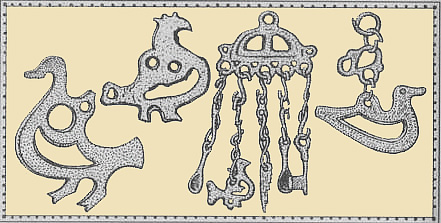 Обереги с изображением птиц.
X–XII векаОбереги, изображающие водоплавающих птиц – лебедей, гусей, уток. Наибольшее количество их найдено в тех местах, где славяне соприкасались и смешивались с финно-угорскими племенами. В частности, это относится к областям современных Санкт-Петербурга, Новгорода и Костромы. Для финно-угров эти птицы священны, на них не охотились. Однако место им нашлось и в верованиях славян: ведь именно утки, лебеди, гуси перевозили колесницу Даждьбога-Солнца через Океан-море на его пути в Нижний Мир и назад. Такие верования объясняют, почему из рук славянских мастеров выходили своеобразные обереги, сочетавшие тело водоплавающей птицы с конской головкой. Наши предки верили, что славный Бог Солнца непременно поспешит им на помощь – и ночью, и днём.